Советы по трудоустройству.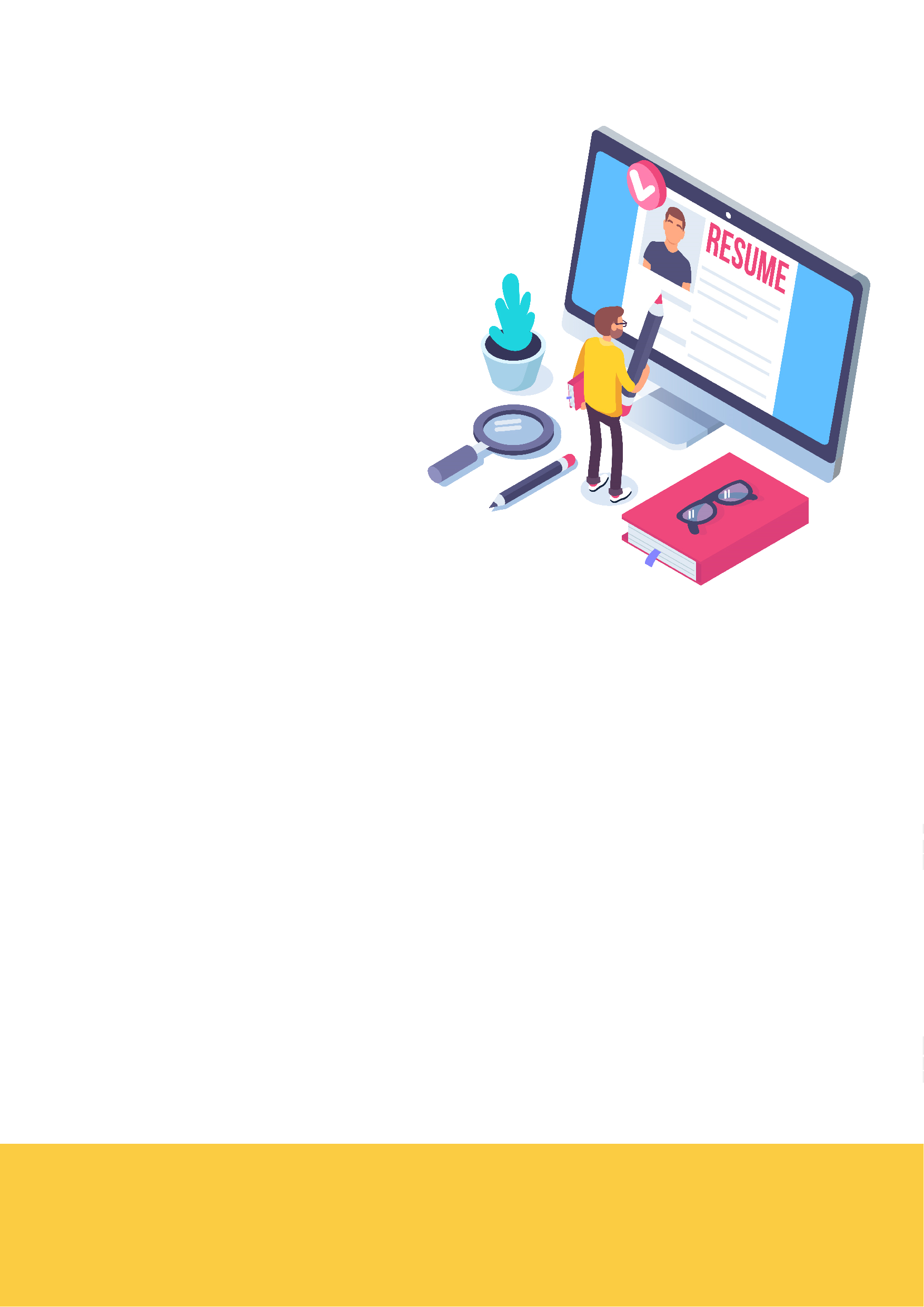 На рынке труда достаточно предложений для разных категорий соискателей – будь то вчерашние выпускники учебных заведений, или профессионалы с многолетним опытом, или соискатели работы с постоянной занятостью и т.д. Чтобы найти работу по душе, важно максимально эффективно использовать доступные для этого способы. В современном мире возрастает популярность поиска работы через специализированные сайты, социальные сети и прочие Интернет-ресурсы, но и традиционные способы, такие как печатные издания, ярмарки вакансий, не теряют своей актуальности.Поиск через знакомых и родственников. В последнее время весьма распространенный способ. Очень важно снабдить тех, кто в принципе согласился помогать, своим резюме. Имея его, ваш знакомый будет располагать конкретной информацией для продвижения вашей кандидатуры к потенциальному работодателю. Опыт показывает, что своих «агентов по трудоустройству» нужно «подталкивать». Иначе у них всегда найдутся более важные дела, чем помогать вам.Поиск через сеть Internet. В сети есть ряд популярных сайтов, публикующих вакансии и мини-резюме. Все больше специалистов находят себе работу через Internet. Если вы не знаете, какие специализированные сайты существуют для вашей профессии, попробуйте найти работу на: rabota.ru, https://hcfe.ru/job-in-the-far-east/ работа в России, spb.hh.ru, superjob.ru, spb.rabota.ru, slogger.pro, career.ru, или же через общеизвестные поисковые системы - google.ru, yandex.ru, rambler.ru, mail.ru, вводя ключевые слова.Прямое инициативное обращение к потенциальному работодателю. Вы не встречали объявления такой компании о подходящей для вас вакансии, но предполагаете, что она там может быть. При использовании этого способа нужно рассылать особенно много резюме, лучше с сопроводительными письмами. Здесь счет рассылаемых резюме идет на сотни.Поиск через агентства по трудоустройству (такие агентства берут за свои услуги плату с граждан). Если вы все-таки решили обратиться в такое агентство, то, прежде всего, подумайте, какие из них могут представлять для вас интерес - те, что предлагают широкий спектр должностей в ряде отраслей или же специализирующиеся в какой-либо определенной отрасли.Поиск через государственные центры занятости. Например, служба занятости населения – один из главных участников рынка труда г. Белогорска. Основной, но не единственной целью Службы занятости является посредничество между работодателями и соискателями. Особенную поддержку в трудоустройстве специалисты Службы занятости оказывают учащимся, выпускникам, молодым мамам, родителям в многодетных семьях, пенсионерам, инвалидам и другим наименее социально защищенным группам граждан. Кроме того, Служба занятости оказывает услуги молодым специалистам. Получить все государственные услуги вы можете бесплатно в любом из них, вне зависимости от территориального расположения.Ярмарки вакансий, Дни открытых дверей, экскурсии, Посещение дней карьеры или других аналогичных мероприятий. Данные мероприятия дают соискателям прекрасную возможность лично пообщаться с работодателями, задать интересующие вопросы, заполнить анкеты. Кроме того, при посещении ярмарки стоит иметь при себе несколько распечатанных экземпляров резюме, которые можно будет оставить интересуемому работодателю. Как правило, в случае заинтересованности кандидатом, специалисты по персоналу связываются с ним в течение 1-2 недель после мероприятия, чтобы пригласить на собеседование. Кроме масштабных ярмарок организуются также и более мелкие, например, специализированные ярмарки конкретных организаций, испытывающих большую потребность в кадрах. Для студентов и недавних выпускников полезными являются ярмарки вакансий и презентации, проводимые в Центре. На таких ярмарках, как правило, предлагается широкий спектр вакансий с частичной занятостью, ориентированных на студентов, а также вакансий по профилю учебного заведения. Презентации работодателей проводятся в разных формах в течение всего учебного года. Многие организации приглашают потенциальных кандидатов в гости, организуя Дни открытых дверей или экскурсии. Посещая их, соискатель может узнать, как организован рабочий процесс, оценить условия труда, коллектив и другие важные особенности работы в конкретной организации. Часто в рамках таких мероприятий работодатели устраивают различные мастер-классы, деловые игры. Соискателю также стоит иметь при себе несколько экземпляров резюме, которое можно будет оставить в случае заинтересованности.Способы поиска работы для студентов-выпускников без опыта те же, что и для любого другого соискателя работы. Но приоритеты другие. Стартовая работа по специальности для студента-выпускника часто может оказаться работой с более чем скромной зарплатой. Главное - начать и внедриться в бизнес. А, если будете хорошо работать, такие возможности появятся в компании или на стороне. Советуем вам не избегать временной работы, так как она представляет собой прекрасную платформу для поиска постоянной работы по следующим причинам. Ослабление финансовых трудностей дают вам возможность более разборчиво относиться к вариантам трудоустройства и выбрать более приемлемые предложения. Если у вас нет четкого представления о том, какая именно работа вам нужна, то лучше всего будет попробовать тот или иной вид деятельности на временных работах. Это поможет вам лучше разобраться, подходит или не подходит данная работа. Временная работа может дать доступ в компании, к которым подступиться в обычных условиях почти невозможно. Временная работа способствует повышению уровня вашей квалификации, что увеличивает вашу конкурентоспособность на рынке труда. Временная работа - самый простой и лучший способ расширить сеть контактов, что может быть только на пользу ищущему свое место в жизни. Временная работа - лучшее средство для поддержания морального духа во время поисков работы.